Table of ContentsIntroductionWelcome to the MDI Verify Client Portal!  This web-based portal allows you to securely and privately submit all of your assignments to us; track the status of the assignments; send us notes, photos and documents and receive your final report.  If you currently send us your assignments in bulk (via spreadsheet), you will continue to use our secure ftp site to send us your requests.  However, if you currently email, ftp or call-in your jobs you will now be able to submit your jobs directly to us through your portal.  If you are on the road or unable to access your portal for any reason, you can still call in your jobs, however, in order to protect the privacy of your subject’s personal identifier information, we are no longer accepting jobs via email.  If you have not already received an email inviting you to our portal, give us a call or email our Office Manager, Kristin Hall at khall@mdiverify.com.Mike Dores
Owner and Chief Investigator
MDI Verify, Inc. dba Merlin Locate Services
Montana PI License #9630
CA PI License #15087The MDI Client Portal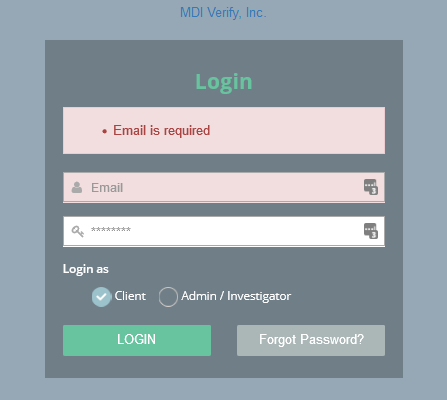 Sending New Cases to MDIThe first screen you come to is the Case Management Screen.  To send a new case to MDI,  click on Investigative Intake Form.  You will be presented with the form shown below.  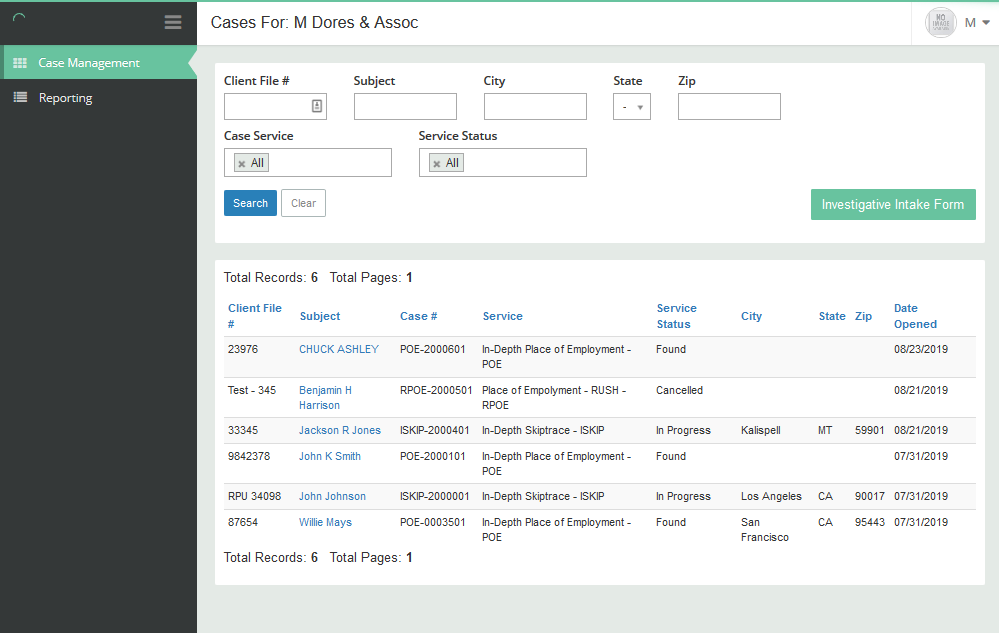 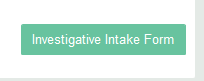 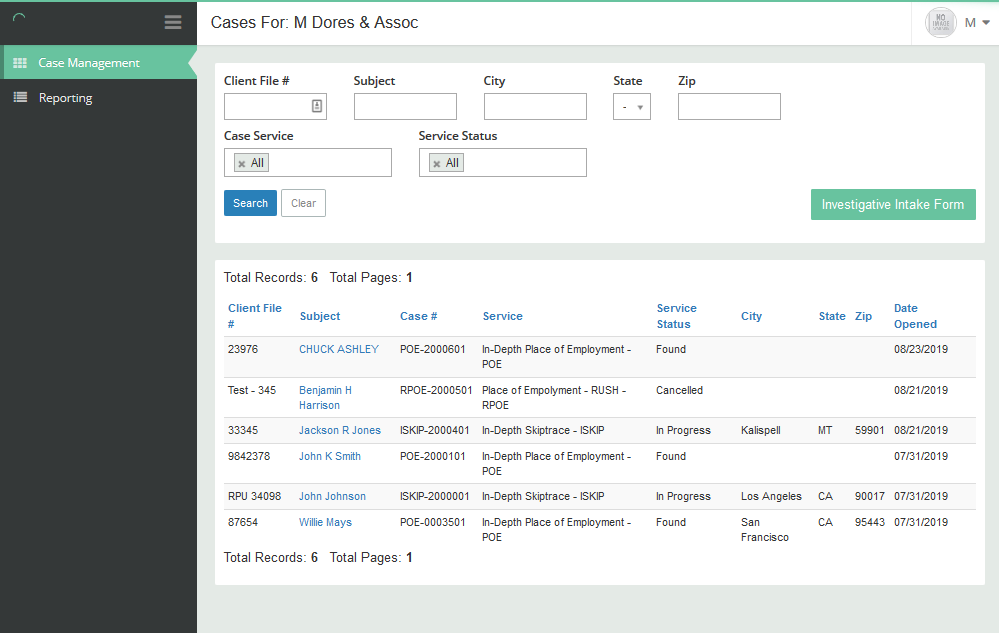 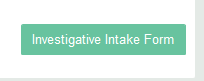 The New Job Order FormPlease fill out this form as completely as possible.  The more information you provide about your subject, the better.   Fields marked with * are required fields.    See the following pages for detailed information pertaining to each section of this form.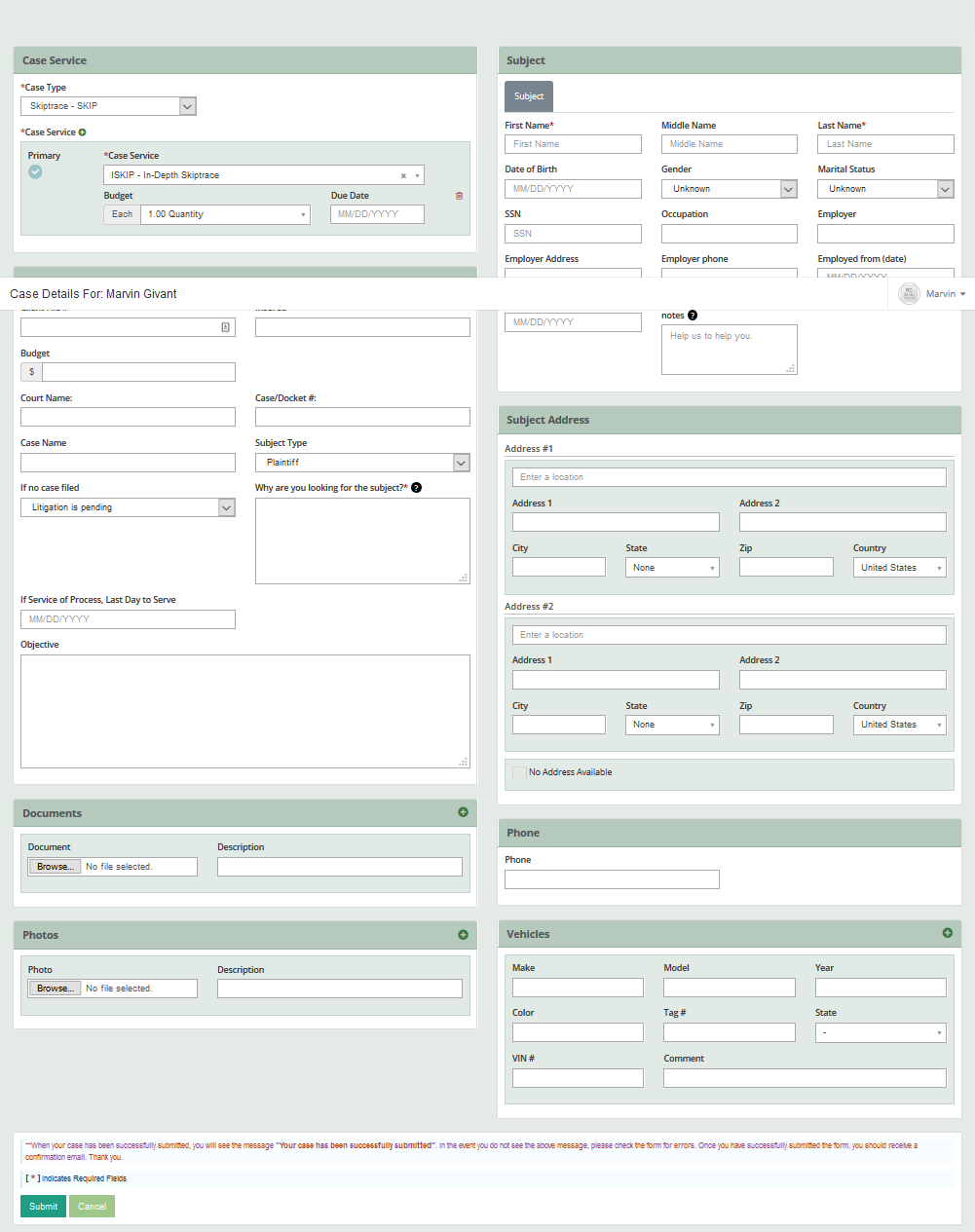 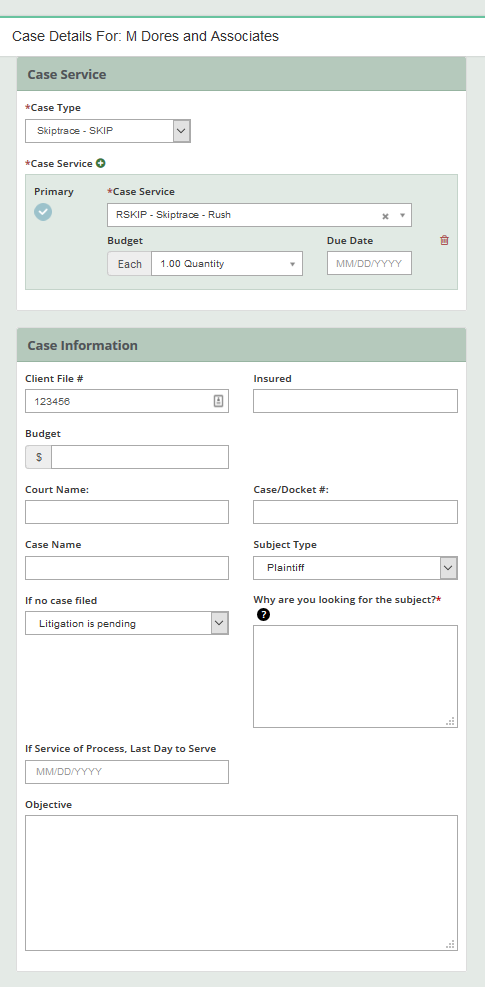 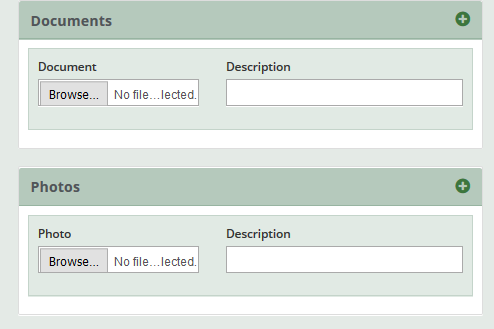 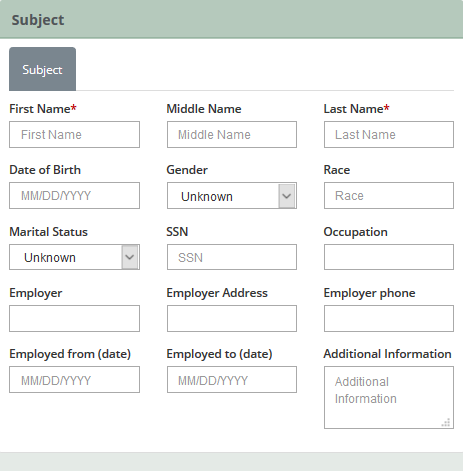 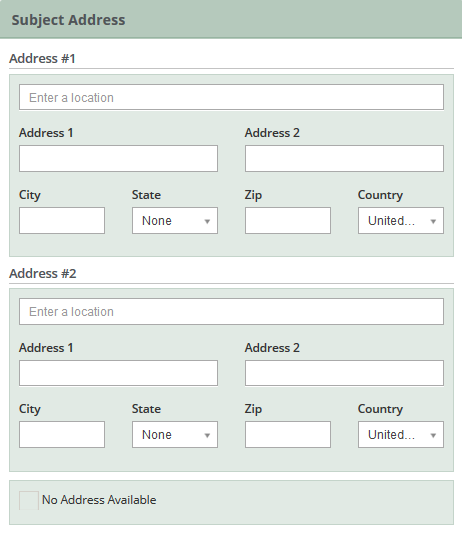 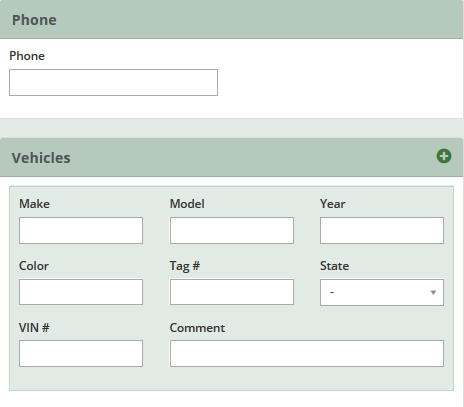 Case ManagementWhen you login, the first screen you come to is the Case Management Screen.  You can also navigate to this screen from the menu on the left side of window.  You will see a list of all cases you have ever submitted to MDI.  You can filter the list by Client File #; Subject Name, City, State or ZIP; Case Service (job type) or Service Status.   Placing the cursor in to the Case Service or Service Status box will show a list of all possible responses.   Note:  This portal was created for a fictitious client called M Dores & Associates. The screen below shows the results of a search for all cases with a Service Status of “Found”.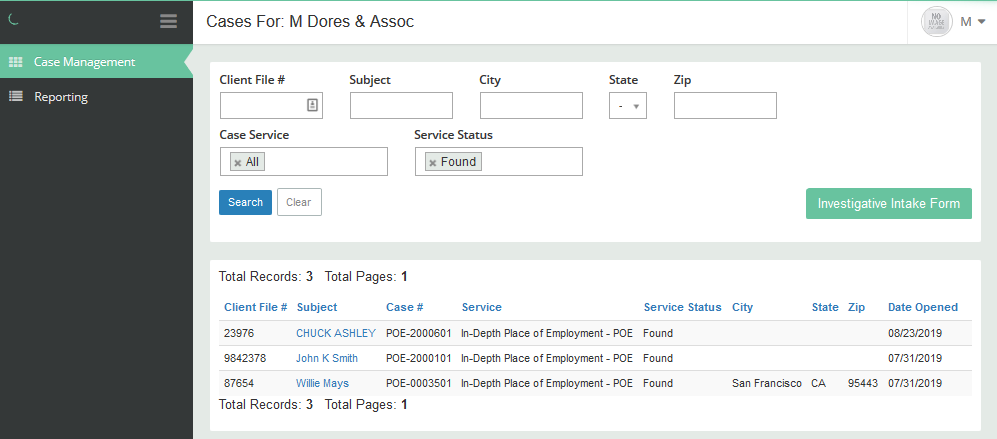 Clicking on the Subject Name will open the Case Detail Screen as shown below.  This screen shows the information supplied by your office when submitting the job and the date the job was assigned to an investigator.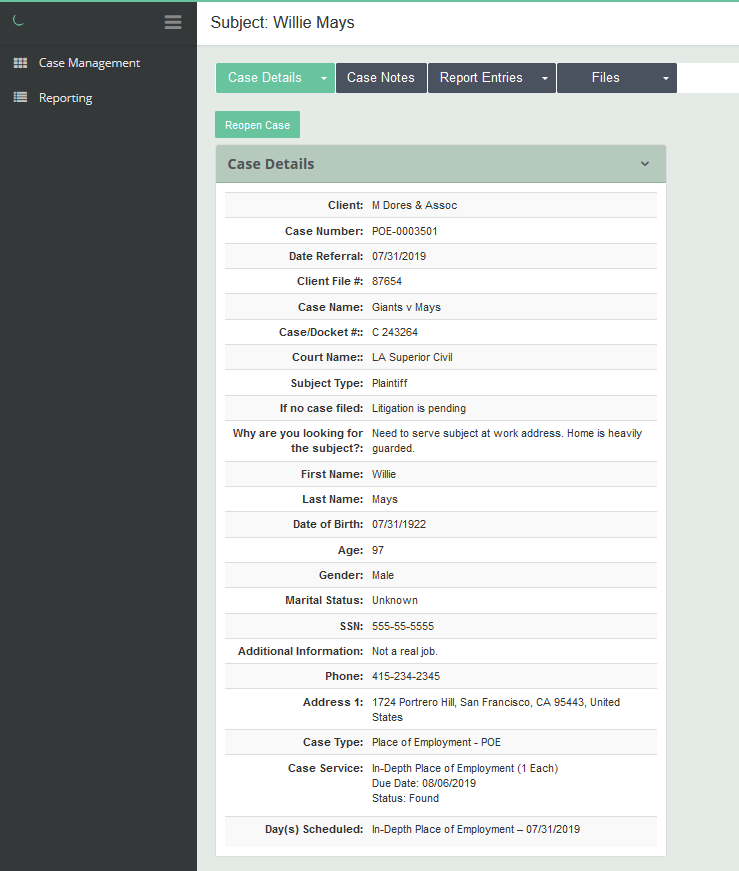 Attaching Documents and Photos to the Case FileClicking on the Files Tab allows you to choose the type of file that has been associated with the case.   These files may have been provided by your office when the job was submitted or after the job was submitted.  It could also be a file provided by our office while working the job.  If you add a file to the case after it has been submitted, our office will automatically be emailed with a notification that the file has been added.  Accessing Your Report When the Job is CompletedWhen your job is complete, you will receive an email prompting you to retrieve the final report by clicking on Files>Documents.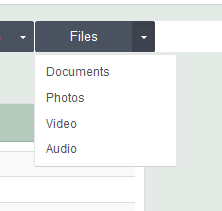 The Final Report for this case is available at the bottom of the page as shown on the next page.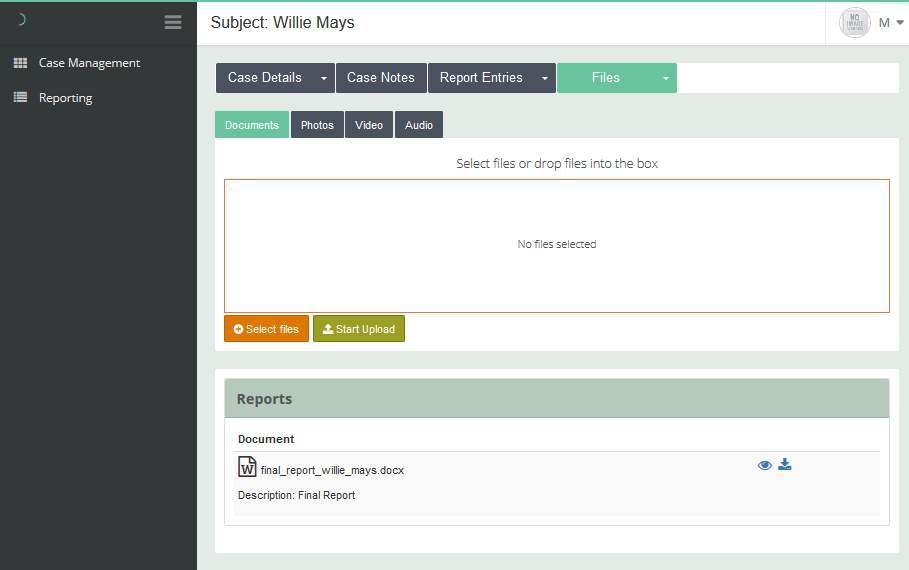 The Case Notes TabWhen MDI sends your office a status update on a case, you will receive an email with the status information.  The status will also be available via the Case Notes tab.  See the screen shot below.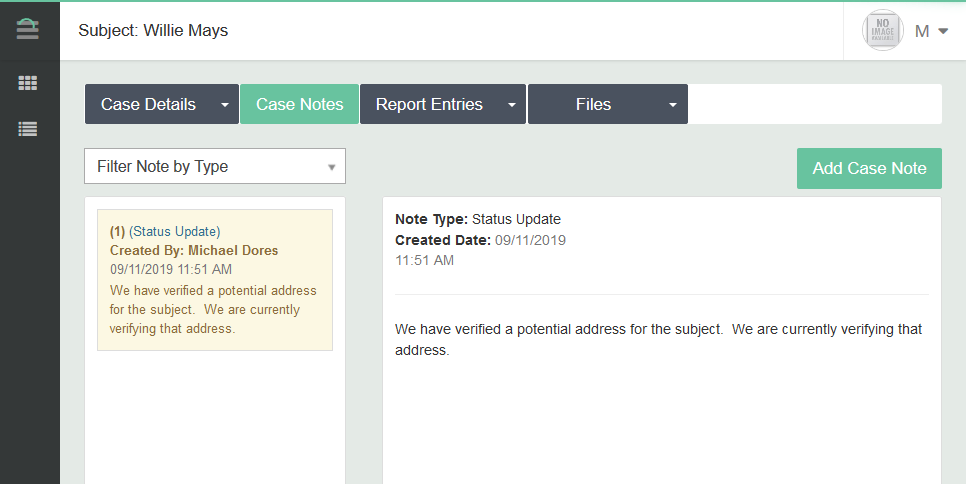 